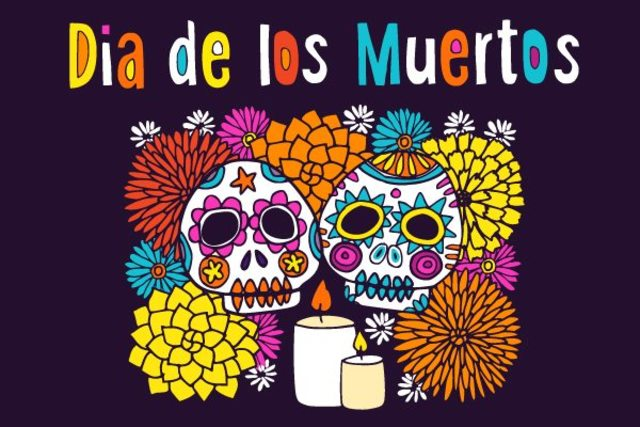 Day of the dead celebration San juan elementary Presenting / presentando“coco”October/Octubre 26th,  5-8pmFace painting / Pintura de la cara Food / ComidaArt and Costume Contest / Concurso de Arte y DisfracesVolunteers/Voluntarios call / llame David Pino elpino1@yahoo.com  619 508-2509